Publicado en Madrid el 14/06/2023 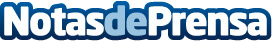 8 de cada 10 usuarios prefieren la publicidad personalizada, según TransformanceLos datos de Transformance revelan que la publicidad personalizada es una estrategia que funciona para las empresas y que es bien recibida por los consumidoresDatos de contacto:Transformance605065567Nota de prensa publicada en: https://www.notasdeprensa.es/8-de-cada-10-usuarios-prefieren-la-publicidad Categorias: Nacional Finanzas Telecomunicaciones Comunicación Marketing E-Commerce Innovación Tecnológica http://www.notasdeprensa.es